Question bank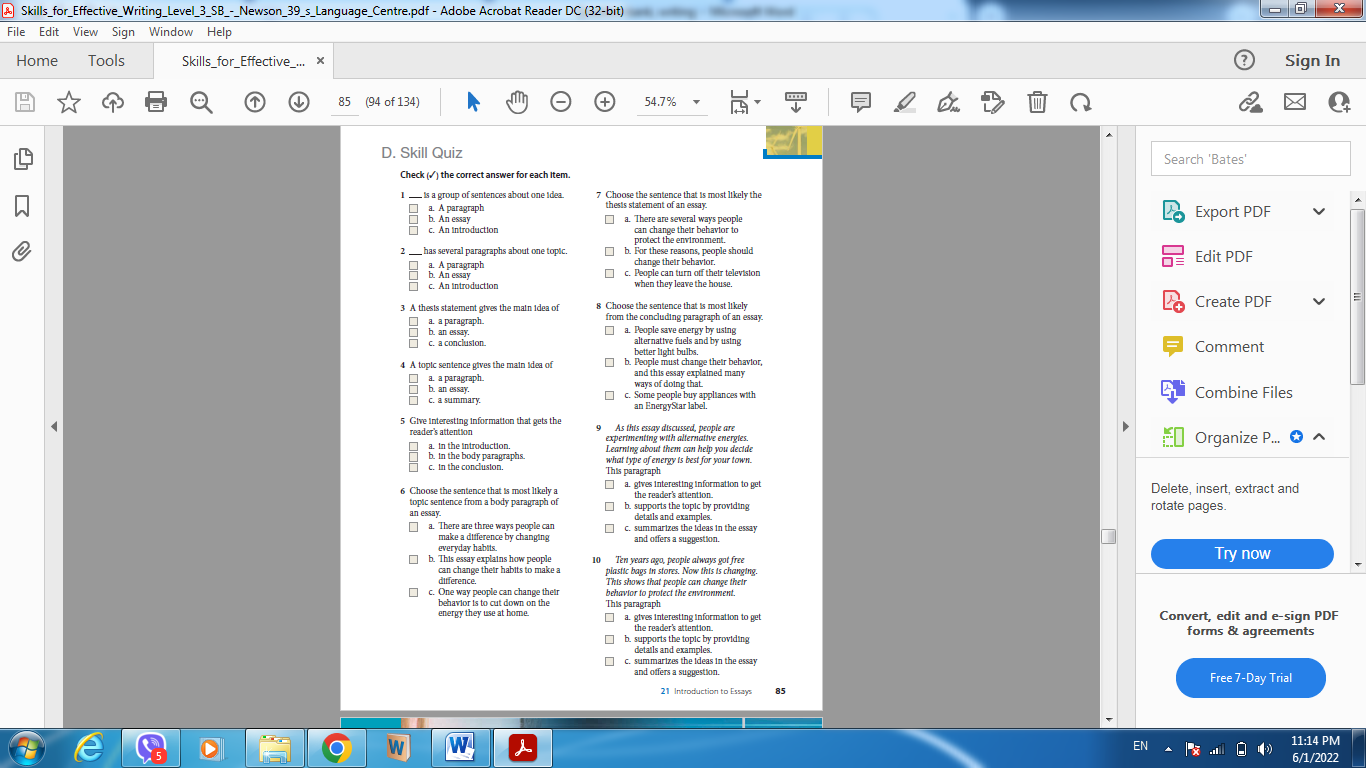 1. what is essay?2. what does it consisit of?3. what are the mechanism of writing essay?4. what is cohesion and coherence in writing essay?5. what are the types of essay?6. what does it consist of?7. what is introductory parapggrah?8. what is body paragraph?9. what is concluding paragraph?10.  what is thesis statement?11. hook?12.  How to write a hook?13. how to write conclusion?14. what are the parts of conclusion?15. how to write thesis statemtn?